             HOA Toolkit v. 4.3.1 Release Notes (8/28/2023)                      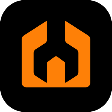 Map Location improvementsLatest update improves the GPS tracking while moving around neighborhoods. 